В 19 в. костёл был освящён в церковь. Церковь была центральной в округе. В конце 20 в.  храм был в не очень хорошем состоянии. Несколько лет велась реконструкция. И сейчас спягельская церковь привлекает своим величием и красотой.Церковь Праведной Анны в д. Лыцевичи 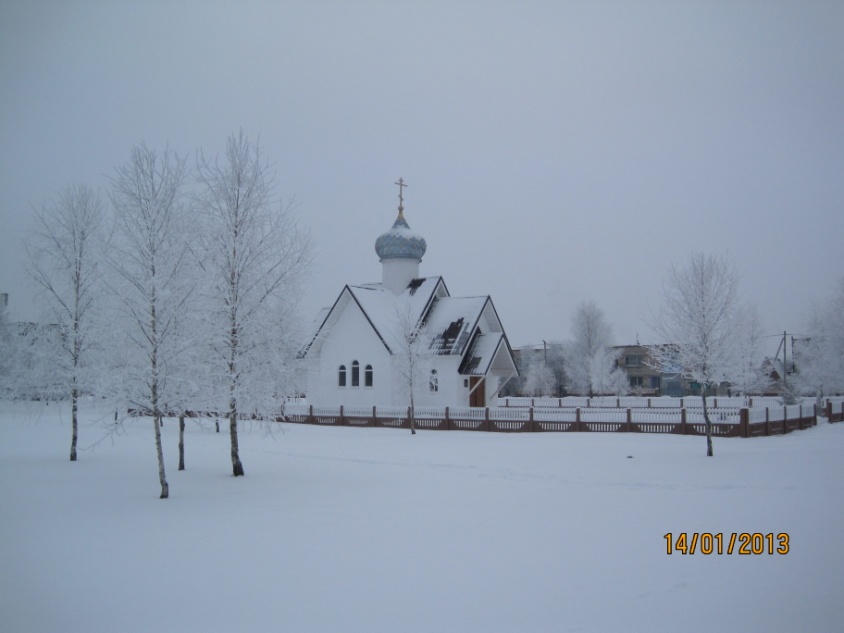 Церковь заложена в 2010 году. Жизнь храму подарили местные жители и семья Авицян. Строительство церкви шло три года. Открытие стало настоящим событием. Первая служба прошла на Рождество. Танцплощадка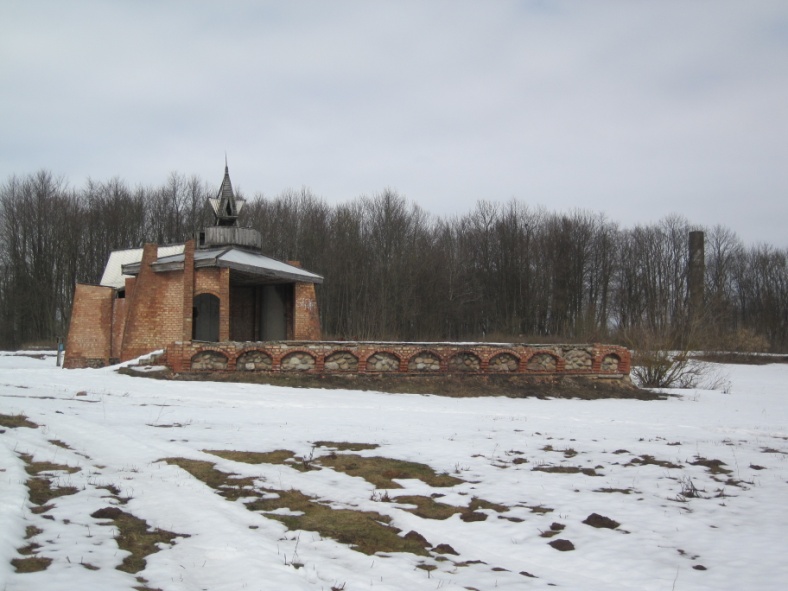 Здание      возникло    на      территории д. Лыцевичи в конце 80-ых г.. Строение очень интересной и необыкновенной формы  привлекало всех, кто посещал деревню. Это был культурный центр молодёжи. Теперь здание находится в аварийном состоянии и привлекает гостей деревни только издалека.ГородищеВ 2,5 км от д. Лыцевичи находится городище, которое занимает возвышенность, расположенную с  юго-востока на северо-запад.   Высота его над местностью 4-6 м. Оборонительных сооружений нет. На месте городища найдены обломки штрихованной керамики. Учёные относят это городище к 1 половине первого тысячелетия.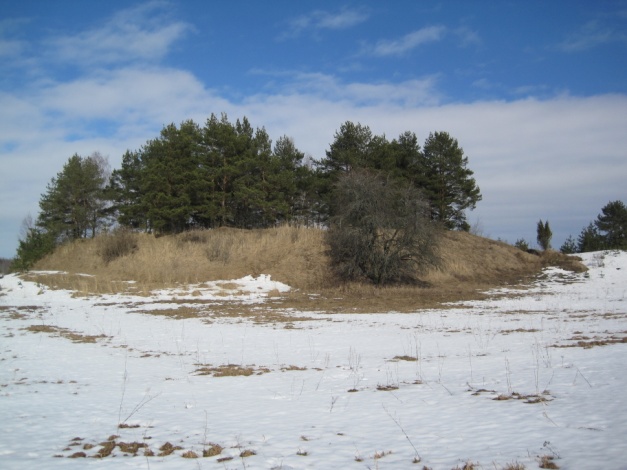 Адрес:222455 Минская обл.Вилейский районаг.Лыцевичи, ул.Центральная, 3Телефон:  8(01771)44238Факс:8(01771)44321Сайт установы: http:// shthurleny.edu.minskregion.byЭлектронная почта:churlen-school@tut.byОтдел образования, спорта и туризма Вилейского районного  исполнительного комитета7 чудес Чурлёнщины(краеведческий маршрут)Садово-парковый комплекс«Чурлёны»;Паровая мельница;Искусственные водоёмы;Церковь Успения Пресвятой    Борогодицы в д. Спягла;Церковь Праведной Анны вд. Лыцевичи;Городище; ТанцплощадкаГосударственное учреждение образования «Чурлёнский учебно–педагогический комплекс детский сад – средняя школа»Лыцевичи, 2014Садово-парковый комплекс«Чурлёны»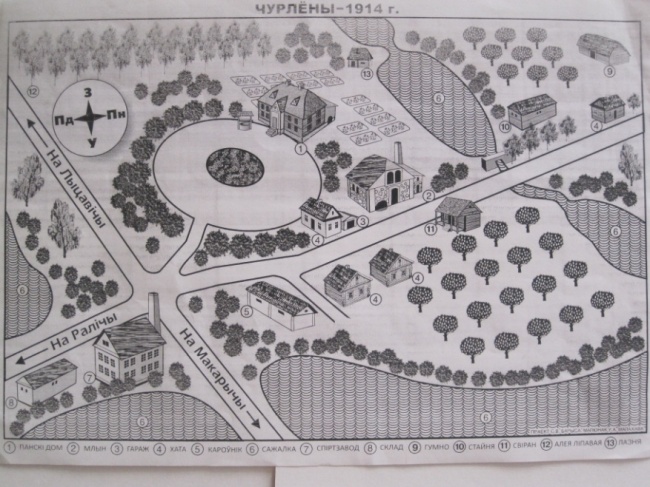 Усадьба  «Чурлёны» формировалась в начале 20 столетия. Хозяином усадьбы  являлся писарь ВКЛ Алаиз  Сулистровский.  Занимала она часть небольшой возвышенности и территорию вокруг. В связи с особенностями рельефа в основании планировки был положен принцип панорамы с парадной частью наверху. Тут же находилось пять водоёмов. Участок включал парк, сад, хозяйственный двор, спиртовой завод - бровар,   гараж, мельницу.  Усадьба до нашего времени совсем не сохранилась (почти как 7 чудес света). Она разрушена. Старый парк высечен. Зато сохранились молодой древостой: вяз, ясень, клён остролистный, липа и множество других растений.Паровая мельница Дата постройки паровой мельницы выбита на фасаде – 1926 год. Это единственное здание, которое сохранилось до наших дней. Построено оно из красного кирпича и бутового камня. Фасад мельницы старательно украшен (колотые камни, узоры из чёрной щебёнки), углы и проёмы - светло-красным кирпичом.  Фронтоны тоже кирпичные с большими арочными окнами. 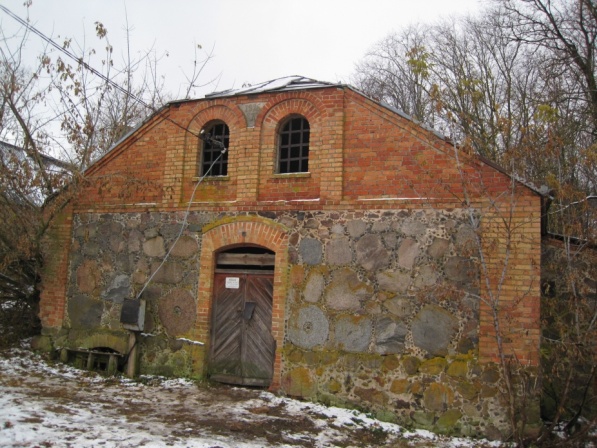          И теперь это здание используется как мельница жителями нашей деревни.Искусственные водоёмы В систему входят 5 водоёмов общей площадью 5,15 гектаров: 2 из них - это  Большой водоём и Ралицкий построены в 1981 году,  3 небольшие – Фермовский, Жабник и Парковский   образованы до 1939 года в результате запруды небольших рек.  Средняя глубина водоёмов 1,2м, максимальная - 4 м.  В то время пан разводил карпов и карасей. Теперь эта практика возобновлена предпринимателем. 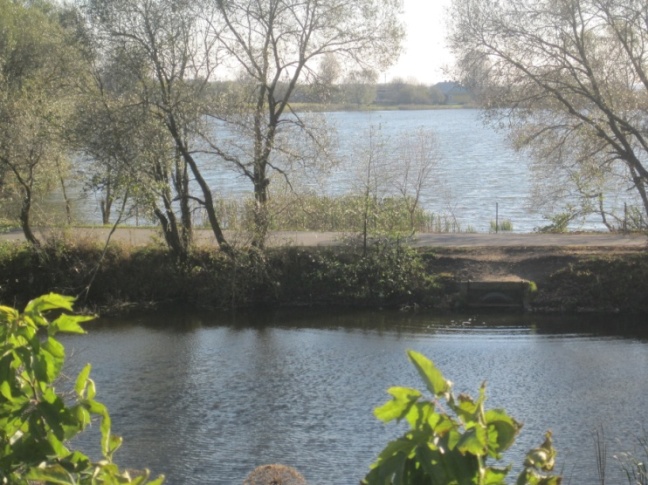 Церковь Успения пресвятой Борогодицы в д. Спягла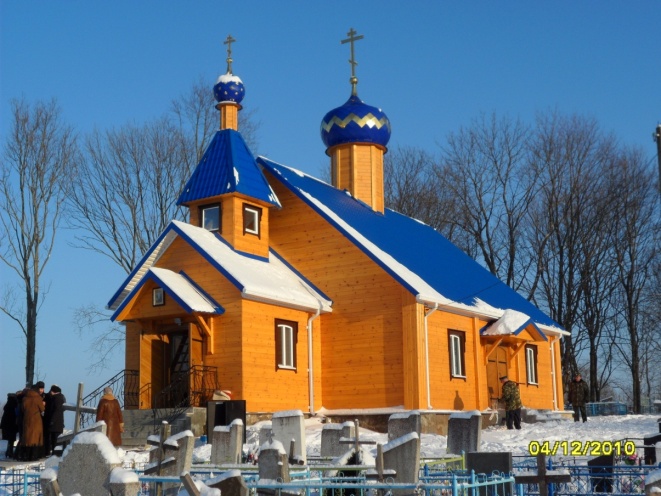 Церковь впервые упоминается в 1504 году. Это трёхсрубный храм, над которым возвышается шатровая звоница. По внешнему виду на старых фотографиях видно, что когда-то это был костёл.